جامعة الملك سعود 					   	                              مفردات المقرر                  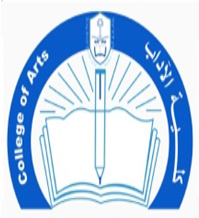 كلية الآداب                                                                                                              الفصل الدراسي: الثاني							                                         السنة الدراسية: 1434/1435معلومات المحاضر:معلومات المقرر:طرق التقييم:*التأكيد على ضرورة حصول الطالبات على 80% من درجات الأعمال الفصلية قبل تاريخ الاعتذار.النشاط : ( في حالة وجود نشاط خاص بالمقرر ) :الخطة الأسبوعية:القـوانـيـن (مثال: السرقة الأدبية, سياسة الحضور):الإلتزام بالحضور والمشاركة وتقديم الواجبات المطلوبة في المواعيد المحددة  وسيتم خصم درجات للتأخير.  الحرص على الأمانة العلمية وتوثيق كل ما يتم نقلة . عدم الاعتماد على مكاتب خدمات الطالب . أديبة عبدالله الشماس  اسم المحاضر الأثنين 12-1  والأربعاء 9-10، 12-1  أو حسب موعد مسبق + التواصل عبر الواتس أب حتى التاسعة مساء الساعات المكتبية246 رقم المكتبadalshammas@ksu.edu.sa عنوان البريدي الإلكتروني بحث ميداني 1 اسم المقرر 316 جمع  شعبة 33541 رقم المقرر يهدف المقرر إلى تطبيق ماسبق دراسته في مقررى مناهج البحث وتصميم البحوث،  واختيار مشكلة بحثية ومراجعة الدراسات السابقة والتراث النظري المرتبط بالمشكلة. يتم وضع خطة بحث على أسس علمية واختيار الإجراءات المنهجية المناسبة وتصميم أداة لجمع البيانات.   توصيف المقرريتوقع من الطالبة ان تكون قادرة علي:1- اختيار مشكلة بحثية وفق معايير علمية.2- مراجعة التراث النظري والدراسات السابقة المتعلقة بالمشكلة البحثية.3- صياغة المشكلة البحثية صياغة واضحة ودقيقة.4- تحديد مبررات الدراسة والأهداف التي تسعى لتحقيقها.5- صياغة التساؤلات أو الفروض وتحديد المفاهيم والمتغيرات.6- اختيار الإجراءات المنهجية المناسبة للمشكلة البحثية ومعرفة معايير الاختيار.تحديد النظرية الموجهه للبحث وتوظيفها. -77- تصميم أداة جمع البيانات. نواتج التعلم (المنصوص عليها في توصيف المقرر) منهج البحث في العلوم السلوكية. سالم القحطاني وآخرون. الرياض 2000م .البحث العلمي في العلوم الإنسانية والاجتماعية.وائل التل وعيسى قحل2007 . أصول البحث الاجتماعي. عبدالباسط محمد حسن.                          الكتب الرئيسية  المراجع التكميلية (إن وجد)اكساب الطالبة مهارة إعداد وتصميم وتنفيذ البحوث الاجتماعية .مخرجات التعليم المزج بين الجانب النظري والتطبيق العملي وذلك من خلال شرح الأسس النظرية لكل خطوة من خطوات البحث وتطبيق تلك الأسس النظرية عملياً من خلال مجموعة من الواجبات تكلف بها الطالبات. كما يتم المزج بين اسلوب التعلم الذاتي والحوار والمناقشة وتطوير مهارة التفكير النقدي. استراتيجيات التعليم تاريخ التغذية الراجعة (تزويد الطالبات بالنتيجة)* تاريخ التقييم  تقسيم الدرجاتالنوع الدراسات السابقة10+5 الخطة 15+5 الأدبيات والنظرية10+5 الإجراءات المنهجية5+5الاستبيان 10+5الواجبات  فردي+جماعياختبارات قصيرة  اختبارات فصلية عرض الخطة 5اخرى 20 20 20اختبار نهائيمذكرة إضافية (مثال: شروط إعادة الاختبارات)مذكرة إضافية (مثال: شروط إعادة الاختبارات)مذكرة إضافية (مثال: شروط إعادة الاختبارات)مذكرة إضافية (مثال: شروط إعادة الاختبارات) الدرجة   هدفهالنشاط العـنـوان الأسبوعمراجعة ما سبق دراسته في مناهج البحث وتصميم البحوث وتقسيم الطالبات إلى مجموعات وتعيين قائدات للمجموعات لتظيم عملية التواصل مع الطالبات.3/4طرح موضوعات للدراسة من قبل الطالبات ومناقشتها والاتفاق على موضوع واحد تنطبق عليها معايير المشكلة البحثية القابلة للدراسة10/4مراجعة الأدبيات وتكليف كل طالبة البحث عن دراسة سابقة لها علاقة بمشكلة البحث التي تم اختيارها وتلخيصها 17/4التعليق على الدراسات السابقة ومقارنتها بالدراسة الحالية جماعيا24/4شرح لعناصر الخطة والبدء في كتابتها  بشكل فردي 2/5مناقشة الأخطاء وتعديل الخطة الفردية9/5كتابة خطة جماعية16/5شرح الإجراءات المنهجية وكتابتها بشكل فردي 30/5مناقشة الأخطاء وكتابة الإجراءات المنهجية بشكل جماعي7/5عرض خطة البحث 14/5تعديل الخطة إذا كان هناك ملاحظات عليها /شرح كيفية تصميم الاستبيان وتكليف كل طالبة بعمل استبيان فردي21/5التعليق على الاستبيان الفردي وتعديله28/5عمل الاستبيان الجماعي  6/6اختبار الاستبيان وتحكيمه وتعديله13/6الاختبار النهائي     في اسبوع الاعداد العام يتم الاتفاق  مع الطالبات على الموعدالاختبار النهائي     في اسبوع الاعداد العام يتم الاتفاق  مع الطالبات على الموعد